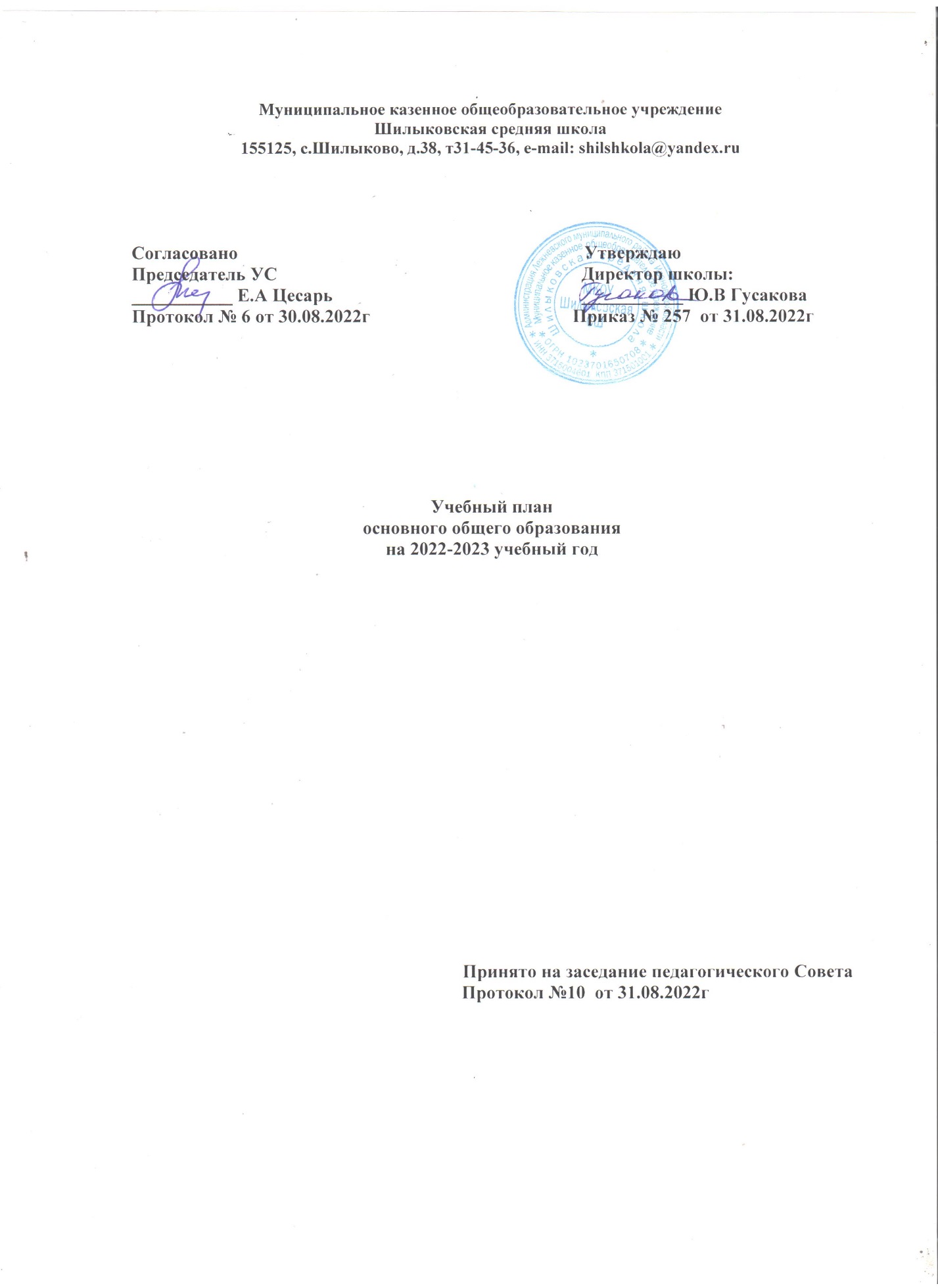 Учебный план - документ, который определяет перечень, трудоемкость, последовательность и распределение по периодам обучения учебных предметов, курсов, дисциплин (модулей), практики, иных видов учебной деятельности, формы промежуточной аттестации обучающихся.ПОЯСНИТЕЛЬНАЯ   ЗАПИСКАк учебному плану 5-9 классовМКОУ Шилыковской СШна 2022-2023 учебный годНормативной правовой основой учебного плана  5-9 классов школы являются:Конституция РФ (ст.43,44);Закон  «Об образовании в Российской Федерации» от 29 декабря 2012 года N273-ФЗ;Приказ Министерства образования и науки Российской Федерации №287 от 31.05.2021г. «Об утверждении федерального государственного
образовательного стандарта начального общего образования»Федеральный государственный образовательный стандарт начального общего образования, утвержденный приказом Министерства образования и науки Российской Федерации от «31» мая 2021 г. № 287СП 2.4.3648-20 «Санитарно-эпидемиологические требования к организациям воспитания и обучения, отдыха и оздоровления детей и молодежи» (постановление Главного Учебный план: — фиксирует максимальный объём учебной нагрузки обучающихся; — определяет (регламентирует) перечень учебных предметов, курсов, направлений внеурочной деятельности и время, отводимое на их освоение и организацию; — распределяет учебные предметы, курсы и направления внеурочной деятельности по классам и учебным годам. Учебный план состоит из двух частей: обязательной части и части, формируемой участниками образовательного процесса. Обязательная часть учебного плана определяет состав учебных предметов обязательных предметных областей и учебное время, отводимое на их изучение по классам (годам) обучения. Обязательная  часть реализует функцию образовательного стандарта, обеспечивает изучение учебных предметов, право на полноценное образование, вариативность и свободу выбора в образовании обучающихся и их родителей, сохраняет единое региональное образовательное пространство, обеспечивает готовность обучающихся использовать полученные знания, учебные умения и навыки, а также способы деятельности для решения практических и теоретических задач и возможность дальнейшего продолжения образования.Часть учебного плана, формируемая участниками образовательного процесса, определяет содержание образования, обеспечивающего реализацию интересов и потребностей обучающихся, их родителей (законных представителей), образовательной организации, учредителя образовательной организации. Время, отводимое на данную часть учебного плана, используется на: — увеличение учебных часов, предусмотренных на изучение отдельных предметов обязательной части; — введение специально разработанных учебных курсов, обеспечивающих интересы и потребности участников образовательной деятельности; При проведении занятий по иностранному языку, информатике и ИКТ, технологии осуществляется деление классов на две группы. В 2022-2023  учебном году часть, формируемая  участниками образовательного процесса в 5 классе объеме 2 часов добавлено на изучение метапредметных  курсов « Математическая грамотность» - 1час  и « Занимательная ботаника»-1ч ,в 6 классом  в объеме 1часа добавлено  на изучение метапредметного курса « Финансовая грамотность»  в объеме 0,5 часа и курса «Экология растений»- 0,5ч, в 7 классе в объеме 2 часов добавлено на изучение   курса «Экология животных»-0,5ч, метапредметных курсов « Занимательная ботаника»-0,5ч, « Читательская грамотность»-0,5ч, «Математические вычисления-основы технической науки»-0,5ч , в 8 классе в объеме 1,5 часов добавлено на изучение курса « Профориентации»-0,5ч, курса « Литературное краеведение»-0,5 ч, и курса « Экология человека»-0,5ч 2 , в 9 классах в объеме 1,5 часа выделено на занятия элективных  курсов по математике(0.5ч) и русскому языку для подготовки к государственной итоговой аттестации(0,5ч), метапредметного курса « Проектная деятельность»-0,5ч. Начиная с 5 класса из часов обязательной части по 0,5 часа  выделяется на изучение предметов «Родной язык (русский)» и «Родная литература (русская)». Изучение этих предметов направлено на  формирование представления о русском языке как духовной, нравственной и культурной ценности народа; осознание национального своеобразия русского языка; формирование познавательного интереса, любви, уважительного отношения к русскому языку, а через него – к родной культуре; воспитание ответственного отношения к сохранению и развитию родного языка, формирование волонтёрской позиции в отношении популяризации родного языка; воспитание уважительного отношения к культурам и языкам народов России; овладение культурой межнационального общения.На изучение второго иностранного языка   выделяется по 0,5 часа в 5-8классах и 1час  в 9 классах. Основная цель изучения данного предмета – формирование у школьников иноязычной коммуникативной компетенции.Освоение обучающимися 5-9 -х классов программы основного общего образования  сопровождается промежуточной аттестацией.По остальным предметам учебного плана на уровне основного общего образования промежуточная аттестация осуществляется на основании среднего балла по предмету.Освоение образовательных программ основного общего образования завершается обязательной государственной итоговой аттестацией выпускников. Государственная итоговая аттестация выпускников 9 класса школы осуществляется в соответствии с «Порядком проведения государственной итоговой аттестации по образовательным программам основного общего образования», утвержденным приказом Министерства  просвещенияРФ, Рособрнадзора № 189/1513 от 07 ноября 2018 г( в действующей редакции)Продолжительность учебной недели в 5-9 классах – 5 дней.Продолжительность учебного года  в 5-9  классах – 34 учебных неделиУчебный план на уровне основного общего образования5-9 классы ( недельный)Учебный план на уровне основного общего образования5-9 классы ( годовой)5 класспо русскому языку – Всероссийская проверочная работапо математике – Всероссийская проверочная работапо биологии - Всероссийская проверочная работапо истории - Всероссийская проверочная работакомплексная  работа  по проверке читательской грамотностипроект по любому предмету учебного плана6 класспо русскому языку – Всероссийская проверочная работапо математике – Всероссийская проверочная работапо географии - Всероссийская проверочная работапо обществознанию - Всероссийская проверочная работапроект по любому предмету учебного плана7 класспо русскому языку – Всероссийская проверочная работапо математике – Всероссийская проверочная работапо биологии - Всероссийская проверочная работапо физике -Всероссийская проверочная работапо географии - Всероссийская проверочная работапроект по любому предмету учебного плана8 класспо русскому языку – Всероссийская проверочная работапо математике – Всероссийская проверочная работапо химии - Всероссийская проверочная работапо физике -Всероссийская проверочная работапо географии  - Всероссийская проверочная работапо обществознанию - Всероссийская проверочная работапроект по любому предмету учебного планаПредметные областиУчебные предметы	КлассыКоличество часов в неделюКоличество часов в неделюКоличество часов в неделюКоличество часов в неделюКоличество часов в неделюКоличество часов в неделюПредметные областиУчебные предметы	Классы56 789Всего часовРусский язык и литератураРусский язык5643321Русский язык и литератураЛитература2,52,5222,511,5Родной язык и родная литератураРусский родной язык0,50,50,50,50,52,5Родной язык и родная литератураРодная литература0,50,50,50,50,52,5Иностранный языкИн. язык3333315Иностранный языкВторой ин. язык0,50,50,50,513Математика и информатикаМатематика 55---10Математика и информатикаАлгебра--3339Математика и информатикаГеометрия--2226Математика и информатикаИнформатика--1113Общественно-научные предметыВсеобщая история20,80,80,80,85,2Общественно-научные предметыИстория России-1,21,21,21,24,8Общественно-научные предметыОбществознание-11114Общественно-научные предметыГеография 112228Естественно-научные предметыФизика--2237Естественно-научные предметыХимия---224Естественно-научные предметыБиология111227ИскусствоМузыка1110,5-3,5ИскусствоИзобразительное искусство1110,5-3,5Технология Технология 221,51-5,5Физическая культура и основы безопасности жизнедеятельностиОБЖ---112Физическая культура и основы безопасности жизнедеятельностиФизическая культура22222 11Итого Итого 27293031,531,5149Часть, формируемая участниками образовательных отношенийЧасть, формируемая участниками образовательных отношений2121,51,58М/курс «Математические вычисления-основы технической науки»М/курс «Математические вычисления-основы технической науки»10,51М/курс «Финансовая грамотность»М/курс «Финансовая грамотность»0,50,5М/курс « Занимательная ботаника»М/курс « Занимательная ботаника»1--1М/курс «Занимательная ботаника»М/курс «Занимательная ботаника»--0.50,5М/Ккурс « Читательская грамотность»М/Ккурс « Читательская грамотность»0,5ОДНКР народов РоссииОДНКР народов России-0,5Экология растенийЭкология растений-0,50,5Экология животныхЭкология животных--0,50,5Экология человекаЭкология человека0,50,5Литературное краеведениеЛитературное краеведение0,50,5М/курс «Проектная деятельность»М/курс «Проектная деятельность»0,50,5Элективные учебные предметы:Элективные учебные предметы:0,511,5«Профориентация»«Профориентация»0,5-0,5«Практикум по русскому языку»«Практикум по русскому языку»0,50,5«Сложная – простая математика»«Сложная – простая математика»0,50,5Максимально допустимая недельная нагрузка при 5дневной рабочей неделеМаксимально допустимая недельная нагрузка при 5дневной рабочей неделе2930323333157Предметные областиУчебные предметы	КлассыКоличество часов в неделюКоличество часов в неделюКоличество часов в неделюКоличество часов в неделюКоличество часов в неделюКоличество часов в неделюПредметные областиУчебные предметы	Классы56 789Всего часовРусский язык и литератураРусский язык170204136102102714Русский язык и литератураЛитература8585686885391Родной язык и родная литератураРусский родной язык171717171785Родной язык и родная литератураРодная литература17      1717171785Иностранный языкИн. язык102102102102102510Иностранный языкВторой ин. язык1717171734102Математика и информатикаМатематика 170170---340Математика и информатикаАлгебра--102102102306Математика и информатикаГеометрия--686868204Математика и информатикаИнформатика--343434102Общественно-научные предметыВсеобщая история6827,227,227,227,2176,8Общественно-научные предметыИстория России-40,840,840,840,8121,5Общественно-научные предметыОбществознание-34343434136Общественно-научные предметыГеография 3434686868272Естественно-научные предметыФизика--6868102238Естественно-научные предметыХимия---6868136Естественно-научные предметыБиология3434346868238ИскусствоМузыка34343417-119ИскусствоИзобразительное искусство34343417-119Технология Технология 68685134-221Физическая культура и основы безопасности жизнедеятельностиОБЖ---343468Физическая культура и основы безопасности жизнедеятельностиФизическая культура6868686868340Итого Итого 9189861020107110715024,3Часть, формируемая участниками образовательных отношенийЧасть, формируемая участниками образовательных отношений6834685151272М/курс «Математические вычисления-основы технической науки»М/курс «Математические вычисления-основы технической науки»341751М/курс «Финансовая грамотность»М/курс «Финансовая грамотность»1717М/курс « Занимательная ботаника»М/курс « Занимательная ботаника»34--34М/курс «Занимательная ботаника»М/курс «Занимательная ботаника»--1717М/курс « Читательская грамотность»М/курс « Читательская грамотность»        1717ОДНКР народов РоссииОДНКР народов России-Экология растенийЭкология растений-1717Экология животныхЭкология животных--1717Экология человекаЭкология человека1717Литературное краеведениеЛитературное краеведение1717М/курс «Проектная деятельность»М/курс «Проектная деятельность»1717Элективные учебные предметы:Элективные учебные предметы:173451«Профориентация»«Профориентация»17-17«Практикум по русскому языку»«Практикум по русскому языку»1717«Сложная – простая математика»«Сложная – простая математика»1717Максимально допустимая недельная нагрузка при 5дневной рабочей неделеМаксимально допустимая недельная нагрузка при 5дневной рабочей неделе98610201088112211225296,3